GREENWOOD PUBLIC SCHOOL, ADITYAPURAM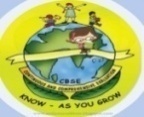 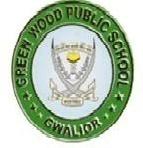 OUR MOTTO-DEVELOPMENT WITH DELIGHTToppers – (2018-19)      Class-XHIGHEST SCORERS IN SUBJECTSSocial Science		- 	Isha Sengar 			-	100Maths			-	Aditi Tomar			-	100Hindi			-	Akansha Shrivastava	-	99English			- 	Isha Sengar			-	96Science			-	Sitaram Dubey 			-	95Science			-	Sakshi Bhadoriya 		-	95Science			-	Kushagra Bajpai 		-	95S.NStudent’s NamePercentageIsha Sengar96.2%Akansha Shrivastava95%Neha Tomar95%Jaypal Gurjar94%Khushboo93%Ankita Lamba93.4%Sitaram Dubey93%Deepanjali Upadhyaya92%Abhishek Pawar92%Ritu Gaur91%Ajay Gurjar91%Mohan Dubey91%Sakshi Bhadoriya90.8%Pushpendra Sharma90.2%Sanskar Khandelwal90%Abhinav Vishnav90%Kushagra Bajpai90%